09.10.2019                                                                                                         № 9/23Об утверждении муниципальной программы «Профилактика терроризма»	В целях совершенствования системы профилактики терроризма и повышения уровня безопасности граждан на территории муниципального образования «Город Глазов» в соответствии с Бюджетным кодексом Российской Федерации, с Федеральным законом от 06.10.2003 года № 131-ФЗ "Об общих принципах организации местного самоуправления в Российской Федерации", Федеральным законом от 06.03.2006 года № 35-ФЗ "О противодействии терроризму", руководствуясь Уставом муниципального образования «Город Глазов», Порядком разработки, реализации и оценки эффективности муниципальных программ муниципального образования «Город Глазов», утвержденным постановлением Администрации города Глазова от 08.05.2014 года № 9/4ПОСТАНОВЛЯЮ:1. Утвердить прилагаемую муниципальную программу «Профилактика терроризма» на 2020-2024 гг.2. Контроль за исполнением настоящего постановления возложить на заместителя Главы Администрации города Глазова по социальной политике Станкевич О.В.МУНИЦИПАЛЬНАЯ ПРОГРАММА«ПРОФИЛАКТИКА ТЕРРОРИЗМА»Паспорт муниципальной программы «Профилактика терроризма» 1. ХАРАКТЕРИСТИКА ТЕКУЩЕГО СОСТОЯНИЯВ СФЕРЕ ПРОФИЛАКТИКИ ТЕРРОРИЗМА в городе ГЛАЗОВЕ,                                                    основные проблемы, анализ причин возникновения проблемНациональный антитеррористический комитет (НАК) России регулярно информирует о сохраняющейся угрозе совершения террористических актов и необходимости принятия превентивных мер по противодействию терроризму. Экстремизм и терроризм представляют реальную угрозу общественной безопасности, подрывают авторитет органов власти и оказывают негативное влияние на все сферы общественной жизни. Их проявления вызывают социальную напряженность, влекут затраты населения, организаций и предприятий на ликвидацию прямого и косвенного ущерба от преступных деяний. В муниципальном образовании «Город Глазов» накоплен положительный опыт по сохранению межнационального мира и согласия, активно ведется работа по искоренению рисков экстремизма в начальной стадии, повышение толерантности населения и преодолению этносоциальных и религиозных противоречий.Основное влияние на ситуацию в сфере противодействия терроризму в регионе, организацию предупредительно-профилактической работы в указанном направлении оказывают следующие факторы:- опасность совершения террористических актов со стороны участников и пособников северокавказского бандподполья и международных террористических организаций (МТО), а также лиц, прошедших подготовку в лагерях организаций террористической направленности в афгано-пакистанской зоне;- попытки вовлечения жителей региона в деятельность МТО, финансирование терроризма, а также распространение в сети Интернет материалов, публично оправдывающих идеологию терроризма, призывающих к осуществлению террористической деятельности;- угроза совершения жителями Удмуртии в местах массового пребывания людей хулиганских либо экстремистских проявлений по мотивам национальной и (или) религиозной нетерпимости;- получение рядом жителей республики религиозного образования в традиционных центрах проживания мусульман, входящих в сферу активной деятельности МТО, как в России, так и за рубежом;- функционирование значительного количества критически важных и потенциально опасных объектов, мест (территорий) массового пребывания людей, а также объектов топливно-энергетического комплекса, жизнеобеспечения и транспортной инфраструктуры, имеющих недостаточный уровень антитеррористической защищённости (АТЗ);- ежегодное увеличение миграционных потоков из регионов Северного Кавказа, стран Закавказья и Центральной Азии, представители которых могут быть использованы членами МТО и бандформирований, действующих в Северокавказском регионе, для подготовки и совершения террористических актов; - пребывание в учреждениях УФСИН России по Удмуртской Республике заключенных, отбывающих наказание за совершение преступлений террористического характера;- факты незаконного оборота огнестрельного оружия, взрывчатых веществ и боеприпасов.Одним из важнейших условий улучшения социально-экономической ситуации в городе  является системный подход к мерам, направленным на выявление, предупреждение и устранение причин и условий, способствующих проявлениям террористического или экстремистского характера.Муниципальная программа «Профилактика терроризма» (далее – Программа) является скоординированным планом действий по профилактике терроризма и противодействию распространения его идеологии в городе Глазове. Основные мероприятия Программы направлены на решение основной задачи – создание системы раннего предупреждения и профилактики терроризма.Мероприятия Программы согласуются с другими муниципальными программами, направленными на гармонизацию межэтнических отношений, на патриотическое воспитание молодежи, развитие толерантности и профилактику экстремизма в пределах муниципального образования «Город Глазов». Для достижения заявленных целей Программа предусматривает межведомственное взаимодействие органов МСУ с территориальными органами федеральных органов исполнительной власти, органов исполнительной власти Удмуртской Республики, организациями и общественными объединениями, участвующими в профилактике терроризма.2. ПРИОРИТЕТЫ, ЦЕЛИ И ЗАДАЧИ МУНИЦИПАЛЬНОЙ ПРОГРАММЫ В СФЕРЕ ПРОФИЛАКТИКИ ТЕРРОРИЗМА.Приоритеты органов МСУ города Глазова в сфере профилактики терроризма:- совершенствование государственной системы профилактики терроризма на территории города;- укрепление роли общества в вопросах выявления и предупреждения террористических актов, а также привитие гражданам психологии неприятия идей радикализма, экстремизма и терроризма;- внедрение современных технических средств и охранных технологий в антитеррористическую защищенность объектов возможных террористических посягательств;- системное и комплексное использование информационно-пропагандистских, социально-экономических, правовых, специальных и иных мер противодействия идеологии терроризма.Цель Программы - создание действенной системы профилактики терроризма и обеспечение приемлемого уровня безопасности граждан на территории города Глазова - подразумевает:- формирование  эффективной  антитеррористической защищенности потенциально опасных объектов, мест (территорий) массового пребывания людей и объектов жизнеобеспечения населения города Глазова. - привитие гражданам традиционных  российских духовно-нравственных ценностей и воспитания в обществе атмосферы  неприятия идеологии терроризма, экстремизма.  Для достижения поставленных целей в рамках Программы будут решаться следующие задачи:- совершенствование координации деятельности органов государственной власти, органов МСУ, правоохранительных органов, организаций и общественных объединений по профилактике терроризма.- выработка мер по обеспечению выполнения требований к антитеррористической защищенности объектов, территорий, находящихся в муниципальной собственности или в ведении органов МСУ.- обучение специалистов, принимающих участие в профилактике терроризма на территории города.- проведение информационно-пропагандистских мероприятий по разъяснению сущности терроризма и его общественной опасности, а также по формированию у граждан неприятия идеологии терроризма.3. ПЕРЕЧЕНЬ ЦЕЛЕВЫХ ПОКАЗАТЕЛЕЙ МУНИЦИПАЛЬНОЙ ПРОГРАММЫПеречень целевых показателей реализации Программы, подтверждающих ее эффективность, приведен в Приложении 1.При расчете значения текущего целевого показателя используются статистические данные о состоянии дел в области профилактики терроризма: результаты профилактической, административно-правовой и иной деятельности органов МСУ, правоохранительных органов, эффективности использования ими сил и средств, а также по наиболее приоритетным направлениям профилактической деятельности, изучение лучших муниципальных, региональных и федеральных практик.4. СРОКИ И ЭТАПЫ РЕАЛИЗАЦИИ МУНИЦИПАЛЬНОЙ ПРОГРАММЫ Срок реализации Программы: 2020–2024 годы. Выделение контрольных этапов не предполагается. Мероприятия Программы равномерно распределены по годам.5. ОСНОВНЫЕ МЕРОПРИЯТИЯ МУНИЦИПАЛЬНОЙ ПРОГРАММЫПеречень основных мероприятий Программы с указанием исполнителей, сроков реализации и ожидаемых результатов представлены в Приложении 2.6. МЕРЫ МУНИЦИПАЛЬНОГО РЕГУЛИРОВАНИЯМеры муниципального регулирования не применяются. 7. ПРОГНОЗ СВОДНЫХ ПОКАЗАТЕЛЕЙ МУНИЦИПАЛЬНЫХ ЗАДАНИЙМуниципальные задания в рамках реализации Программы не выполняются.8. ВЗАИМОДЕЙСТВИЕ С ОРГАНАМИ ГОСУДАРСТВЕННОЙ ВЛАСТИ И МЕСТНОГО САМОУПРАВЛЕНИЯ, ОРГАНИЗАЦИЯМИ И ГРАЖДАНАМИ ПО РЕАЛИЗАЦИИ МУНИЦИПАЛЬНОЙ ПРОГРАММЫВзаимодействие с территориальными органами ФСБ, МВД, Росгвардии, МЧС, с Антитеррористической комиссией в Удмуртской Республике (АТК УР), органами исполнительной власти  Удмуртской Республики, организациями, общественными объединениями и гражданами по вопросам профилактики терроризма и  реализации  мероприятий Программы на территории муниципального образования «Город Глазов» осуществляется и координируется межведомственным органом - городской антитеррористической комиссией (далее – АТК), персональный состав которой утверждается Главой города Глазова.  Деятельность АТК регламентируется нормативными актами (Положение, Регламент), утверждаемыми Главой Удмуртской Республики – председателем АТК УР.  Свою работу АТК строит на основании годовых планов, которые  носят комплексный характер и разрабатываются на основе предложений членов АТК, рекомендаций НАК и АТК УР. План работы АТК на следующий год рассматривается на итоговом заседании АТК текущего года и утверждается председателем АТК – Главой города Глазова. 9. РЕСУРСНОЕ ОБЕСПЕЧЕНИЕ Ресурсное обеспечение реализации Программы за счет средств бюджета города Глазова  представлено в Приложении 5.Прогнозная (справочная) оценка ресурсного обеспечения реализации Программы за счет всех источников финансирования представлена в Приложении 6.10.  РИСКИ ПО РЕАЛИЗАЦИИ МУНИЦИПАЛЬНОЙ ПРОГРАММЫ  И  МЕРЫ ПО  УПРАВЛЕНИЮ РИСКАМИПри реализации Программы возможно возникновение следующих рисков, которые могут препятствовать достижению планируемых результатов:- возможность роста уровня террористической опасности как в результате изменения социально-экономической ситуации в Российской Федерации и в Удмуртской Республике, так и в результате внешнего воздействия со стороны МТО;- риски, связанные с изменением законодательства Российской Федерации в сфере противодействия терроризму и (или) экстремизму;- финансовые риски: финансирование Программы не в полном объеме в связи с неисполнением доходной части бюджета города. Способом ограничения риска является своевременная корректировка на основании результатов регулярного мониторинга выполнения Программы, целей и сроков реализации Программы, а также Перечня основных мероприятий Программы.11. ПРОГНОЗ КОНЕЧНЫХ РЕЗУЛЬТАТОВ И ОЦЕНКА ЭФФЕКТИВНОСТИ  РЕАЛИЗАЦИИ МУНИЦИПАЛЬНОЙ ПРОГРАММЫОсуществление мероприятий Программы позволит повысить эффективность взаимодействия органов государственной власти, органов МСУ, правоохранительных органов, гражданского общества в сфере профилактики терроризма и противодействия распространению его идеологи.Реализация настоящей Программы окажет положительное влияние на социально-экономическую ситуацию в городе, повысит уровень антитеррористической защищенности объектов, исключит проявление экстремизма и негативного отношения к лицам других национальностей и религиозных конфессий. Кроме того,  информационно-пропагандистское обеспечение деятельности по профилактике терроризма позволит привить в общественном сознании традиционные ценности многонационального российского общества, принципы соблюдения прав и свобод человека, толерантности и межэтнической культуры.К ожидаемым конечным результатам реализации Программы  на территории города следует отнести: 1. Отсутствие  зарегистрированных  преступлений  террористической направленности.2. Увеличение числа обученных специалистов, принимающих участие в профилактике терроризма, до 55 чел.3. Отсутствие судебных решений и предписаний надзорных органов об устранении нарушений антитеррористического законодательства в отношении объектов, находящихся в муниципальной собственности.4. Выполнение всеми объектами, находящимися в муниципальной собственности, требований по антитеррористической защищенности.Для достижения этих результатов в процессе реализации Программы будут реализованы мероприятия, направленные на:- усиление роли АТК  как координатора деятельности в сфере профилактики терроризма;- совершенствование антитеррористической защищённости объектов (территорий), мест массового пребывания людей;- повышение эффективности работы  по профилактике терроризма, а также качества проводимых антитеррористических мероприятий, в первую очередь в молодёжной среде;- организация системной работы по реализации Комплексного плана противодействия идеологии терроризма в Российской Федерации на 2019-2023 годы;- расширение информационно - пропагандисткой, просветительной и разъяснительной работы в молодежной среде, в первую очередь среди учащихся образовательных организаций;- задействование новых форм и методов работы по противодействию идеологии терроризма, в т.ч. в сети Интернет;- повышение уровня профессиональной подготовки специалистов, участвующих в реализации мер по профилактике терроризма.Оценка эффективности Программы осуществляется в соответствии с Методикой оценки эффективности  реализации муниципальных программ, утвержденной постановлением  Администрации города от 08.05.2014 года №9/4.Сведения о составе и значениях целевых показателей муниципальной программы «Профилактика терроризма»Перечень основных мероприятий муниципальной программы «Профилактика терроризма»Финансовая оценка применения мер муниципального регулированияМеры муниципального регулирования не применяются.Прогноз сводных показателей муниципальных заданий на оказание муниципальных услуг (выполнение работ)Муниципальные задания в рамках реализации программы не выполняются.Ресурсное обеспечение реализации муниципальной программы «Профилактика терроризма» за счет средств бюджета города ГлазоваПрогнозная (справочная) оценка ресурсного обеспечения реализации муниципальной программы «Профилактика терроризма» за счет всех источников финансирования Администрация муниципального образования «Город Глазов» (Администрация города Глазова)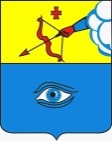  «Глазкар» муниципал кылдытэтлэн Администрациез(Глазкарлэн Администрациез)Глава города ГлазоваС.Н. КоноваловУТВЕРЖДЕНАПостановлением Администрации города Глазоваот 09.10.2019 № 9/23Наименование муниципальной программы«Профилактика терроризма»    ПодпрограммыНет Координатор муниципальной программыЗаместитель Главы Администрации города Глазова по социальной политикеОтветственный исполнитель муниципальной программыОтдел мобилизационной работы и режима секретности Администрации города ГлазоваСоисполнители муниципальной программыУправление образования Администрации города Глазова. Управление культуры, спорта и молодежной политики Администрации города Глазова.Управление дошкольного образования Администрации города Глазова.Управление ЖКХ Администрации города Глазова. Отдел по делам гражданской обороны и чрезвычайным ситуациям Администрации города Глазова.Управление информационно-документационного обеспеченияАдминистрации города Глазова.Целимуниципальной программы Создание действенной системы профилактики терроризма и обеспечение приемлемого уровня безопасности граждан на территории города Глазова.Задачи муниципальной программы1. Координация деятельности подразделений территориальных органов федеральных органов исполнительной власти, органов исполнительной власти УР, органов местного самоуправления муниципального образования «Город Глазов» (далее – органов МСУ), организаций и общественных объединений по реализации государственной политики в области профилактики терроризма.2. Выработка мер по обеспечению выполнения требований к антитеррористической защищенности объектов, территорий, находящихся в муниципальной собственности или в ведении органов МСУ.3. Проведение информационно-пропагандистских мероприятий по разъяснению сущности терроризма и его общественной опасности, а также по формированию у граждан традиционных духовно-нравственных ценностей и неприятия идеологии терроризма.Целевые показатели муниципальной программыДоля муниципальных объектов, отвечающих требованиям действующего законодательства по антитеррористической защищенности.Количество обученных специалистов, принимающих участие в профилактике терроризма.Количество судебных решений и предписаний надзорных органов об устранении нарушений антитеррористического законодательства.Количество зарегистрированных правонарушений террористической направленности, в т. ч. количество террористических актов и (или)  попыток их совершенияСроки и этапы  реализацииС 1 января 2020 по 31 декабря 2024 года.                 
Разбивка на этапы не предусматривается.                   Ресурсное обеспечение за счет средств бюджета города Глазова Общий объем финансирования мероприятий муниципальной программы за 2020-2024г.г. за счет средств бюджета муниципального образования «Город Глазов» составит 78 863,6 тыс. руб., в том числе:Ресурсное обеспечение муниципальной программы подлежит уточнению в рамках бюджетного цикла. Привлечение для реализации программных мероприятий прочих источников не предусматривается.Ожидаемые конечные результаты реализации муниципальной программыВыполнение всеми объектами, находящимися в муниципальной собственности, требований по антитеррористической защищенности.Увеличение числа обученных специалистов, принимающих участие в профилактике терроризма на территории города до 55 человек.Отсутствие судебных решений и предписаний надзорных органов об устранении нарушений антитеррористического законодательства в отношении объектов, находящихся в муниципальной собственности.Отсутствие зарегистрированных преступлений террористической направленности.Приложение 1 к муниципальной программе «Профилактика терроризма»Код аналитической программной классификацииКод аналитической программной классификации№ п/пНаименование целевого показателяЕдиница измеренияЗначения целевых показателейЗначения целевых показателейЗначения целевых показателейЗначения целевых показателейЗначения целевых показателейЗначения целевых показателейЗначения целевых показателейМППп№ п/пНаименование целевого показателяЕдиница измерения2018 год2019 год2020 год2021 год2022 год2023 год2024 год130«Профилактика терроризма»«Профилактика терроризма»«Профилактика терроризма»«Профилактика терроризма»«Профилактика терроризма»«Профилактика терроризма»«Профилактика терроризма»«Профилактика терроризма»«Профилактика терроризма»1301Доля муниципальных объектов, отвечающих требованиям действующего законодательства по антитеррористической защищенности%4850607080901001302Количество обученных специалистов, принимающих участие в профилактике терроризмачел3515253545551303Количество судебных решений и предписаний надзорных органов об устранении нарушений антитеррористического законодательстваед.55432101304Количество зарегистрированных правонарушений террористической направленности, в т. ч. количество террористических актов и (или)  попыток их совершенияед.0000000Приложение 2 к муниципальной программе «Профилактика терроризма»Код аналитической программной классификацииКод аналитической программной классификацииКод аналитической программной классификацииКод аналитической программной классификацииНаименование основного мероприятия, мероприятияОтветственный исполнитель, соисполнителиСрок выполненияОжидаемый непосредственный результатВзаимосвязь с целевыми показателямиМПППОММНаименование основного мероприятия, мероприятияОтветственный исполнитель, соисполнителиСрок выполненияОжидаемый непосредственный результатВзаимосвязь с целевыми показателями1234678910130 01Совершенствование координации деятельности органов МСУ, правоохранительных органов, организаций и общественных объединений по профилактике правонарушенийСовершенствование координации деятельности органов МСУ, правоохранительных органов, организаций и общественных объединений по профилактике правонарушенийСовершенствование координации деятельности органов МСУ, правоохранительных органов, организаций и общественных объединений по профилактике правонарушенийСовершенствование координации деятельности органов МСУ, правоохранительных органов, организаций и общественных объединений по профилактике правонарушенийСовершенствование координации деятельности органов МСУ, правоохранительных органов, организаций и общественных объединений по профилактике правонарушений130 0101Организация работы городской Антитеррористической комиссии (далее – АТК), в том числе:- анализ деятельности в сфере профилактики терроризма;- разработка основных направлений по совершенствованию профилактической работы;- реализации решений НАК и АТК  УР на территории города ГлазоваОтдел МРиРС,Координатор муниципальной программы,Члены АТК2020-2024 Повышение качества взаимодействия органов власти и управления, организаций и общественных объединений при организации мероприятий антитеррористической направленности13.0.113.0.213.0.313.0.41300102Координация работы структурных   подразделений Администрации города Глазова по профилактике терроризма и противодействию распространения его идеологии  на территории муниципального образования «Город Глазов»   Отдел МРиРС,Координатор муниципальной программы2020-2024 Обеспечение исполнения органами МСУ своих полномочий в области противодействия терроризму и экстремизму13.0.113.0.213.0.313.0.41300103Регулярное рассмотрение на совместных заседаниях городской АТК и оперативной группы  результатов совместной с правоохранительными органами деятельности по проблемным вопросам повышения эффективности профилактики терроризма и проведения первоочередных мер по пресечению теракта и минимизации и (или) ликвидации его последствий Отдел МРиРС, 2020-2024Повышение качества взаимодействия органов государственной власти УР и органов  местного самоуправления при осуществлении мер по противодействию терроризму13.0.113.0.213.0.313.0.41300104Участие в совместных учениях и практических тренировках по отработке действий при пресечении теракта и минимизации и (или) ликвидации его последствий Отдел ГОиЧС 2020-2024Отработка взаимодействия органов государственной власти УР и органов  местного самоуправления при осуществлении мер по противодействию терроризму13.0.113.0.213.0.313.0.413002Обеспечение антитеррористической защищенности объектов, территорий, находящихся в муниципальной собственности или в ведении органов МСУОбеспечение антитеррористической защищенности объектов, территорий, находящихся в муниципальной собственности или в ведении органов МСУОбеспечение антитеррористической защищенности объектов, территорий, находящихся в муниципальной собственности или в ведении органов МСУОбеспечение антитеррористической защищенности объектов, территорий, находящихся в муниципальной собственности или в ведении органов МСУОбеспечение антитеррористической защищенности объектов, территорий, находящихся в муниципальной собственности или в ведении органов МСУ1300201Организация работы межведомственной комиссии по обследованию и категорированию объектов (территорий), находящихся в муниципальной собственности или в ведении органов МСУЧлены АТК,Отдел ГОиЧС,Управление образования, Управление дошкольного образования, Управление культуры, спорта и молодежной политики,Управление ЖКХ 2020-2024Повышение качества антитеррористической защищенности подведомственных объектов13.0.113.0.313.0.41300202Осуществление комплекса профилактических мер по предупреждению терроризма, а также по минимизации и (или) ликвидации последствий его проявления в период проведения общественно-политических, спортивно-массовых, культурных или праздничных мероприятий на территории города ГлазоваУправление образования,Управление культуры, спорта и молодежной политики, Отдел ГОиЧС,Управление ЖКХ2020-2024Увеличение плотности нарядов в системе единой дислокации по обеспечению антитеррористической защищенности проводимых массовых мероприятий13.0.41300203Инструктажи, практические занятия и тренировки с работниками муниципальных унитарных предприятий (далее - МУП) и муниципальных бюджетных учреждений (далее - МБУ) по вопросам антитеррористической защищенности на плановой основе (в период повседневной деятельности) и при возникновении угроз террористического характера Отдел ГОиЧС,Руководители объектов2020-2024Повышение качества подготовки персонала подведомственных объектов к действиям по предотвращению угроз террористического характера13.0.113.0.213.0.41300204Мониторинг технической оснащенности муниципальных объектов образования, культуры, спорта и ЖКХ на предмет их антитеррористической защищенности.  Контроль за своевременностью обновления и актуализации паспортов безопасности на подведомственных объектах (территориях)Управление образования, Управление дошколь-ного образования, Управление культуры, спорта и молодежной политики,Управление ЖКХ,Руководители объектов2020-2024Обеспечение выполнения требований законодательства к антитеррористической защищенности подведомственных объектов13.0.113.0.31300205Анализ и контроль исполнения руководителями МУП и МБУ действующего законодательства, регламентирующего требования к антитеррористической защищенности и к паспортам безопасности мест (территорий) массового пребывания людей и объектов жизнеобеспечения населения города ГлазоваЧлены АТК,Координатор муниципальной программы,Отдел МРиРС 2020-2024Обеспечение выполнения требований законодательства к антитеррористической защищенности подведомственных объектов13.0.113.0.313.0.41300206Совершенствование инженерно-технической укрепленности  объектов и мест (территорий) с массовым пребыванием людей (подключение и обслуживание кнопок тревожной сигнализации, систем видеонаблю-дения, установка стационарных (пере-носных) металлодетекторов и т.д.)Управление образования, Управление дошкольного образования, Управление культуры, спорта и молодежной политики,Управление ЖКХ2020-2024Повышение уровня антитеррористической защищенности объектов13.0.113.0.41300207Исполнение требований действующего законодательства по антитеррористической защищенности МУП и МБУ, направленное  на воспрепятствование неправомерному проникновению на подведомственные объекты, в том числе - организация физической охраны;- обеспечение пропускного и внутриобъектового режима;- исключение бесконтрольного пребывания на объектах (территориях) посторонних лиц и нахождения транспортных средствУправление образования, Управление дошкольного образования, Управление культуры, спорта и молодежной политики,Управление ЖКХ2020-2024Повышение уровня антитеррористической защищенности объектов13.0.41300208Организация системной работы по ограничению доступа посторонних лиц на чердаки, в подвалы и иные подсобные помещения многоквартир-ных домовУправление ЖКХ 2020-2024Защита прав и законных интересов лиц, подвергающихся террористической опасности, минимизация возможностей совершения  террористических актов           13.0.413003Проведение информационно-пропагандистских мероприятий по противодействию  идеологии терроризмаПроведение информационно-пропагандистских мероприятий по противодействию  идеологии терроризмаПроведение информационно-пропагандистских мероприятий по противодействию  идеологии терроризмаПроведение информационно-пропагандистских мероприятий по противодействию  идеологии терроризмаПроведение информационно-пропагандистских мероприятий по противодействию  идеологии терроризма1300301Участие в реализации мероприятий Комплексного плана противодействия идеологии терроризма в РФ на 2019-2023 годыУправление образования Администрации города Глазова, Управление дошкольного образования Администрации города Глазова, Управление культуры, спорта и молодежной политики Администрации города Глазова2020-2023Реализация  на территории города государственной политики в области противодействия идеологии терроризма13.0.41300302Организация информационно-пропагандистских, воспитательных,  культурно-просветительских, военно-патриотических и иных мероприятий по разъяснению сущности терроризма и его общественной опасности, а также по формированию у подростков и молодежи неприятия идеологии терроризма и привитию им традиционных духовно-нравственных ценностейУправление образования,Управление культуры, спорта и молодежной политики Администрации города Глазова2020-2024Профилактика терроризма и экстремизма в молодежной среде   13.0.41300303Организация  работы по поддержке и дальнейшему развитию общественных организаций патриотической и правоохранительной направленностиУправление культуры, спорта и молодежной политики,Управление образования2020-2024Вовлечение общественности  в деятельность по патриотическому воспитанию молодежи 13.0.213.0.41300304Обеспечение информационно - пропагандистского сопровождения антитеррористической деятельности, в т.ч. - информирование населения через СМИ о деятельности субъектов профилактики терроризма на территории города Глазова;- ведение на официальном сайте органов МСУ раздела, посвященного деятельности городской АТК;- размещение в соц.сетях и системе ОКСИОН поступивших из НАК и АТК УР видео- и информационных материалов, раскрывающих преступную сущность терроризмаЧлены АТК,Отдел МРиРС, Управление информационно-документационного обеспечения,Отдел ГОиЧС 2020-2024Вскрытие сущности и   разъяснение общественной опасности терроризма, оказание позитивного воздействия на граждан с целью формирования у них стойкого неприятия  идеологии терроризма,  обучение населения  формам и методам предупреждения террористических угроз, порядку действий при их возникновении13.0.213.0.41300305Приобретение информационных сборников, учебно-методических материалов, буклетов, плакатов и наглядных пособий, направленных на профилактику терроризма и экстремизма в обществе Управление образования, Управление культуры, спорта и молодежной политики2020-2024Повышение информационной обеспеченности населения материалами в сфере предупреждения террористических актов и экстремистских акций     13.0.213.0.41300306Повышение уровня информированности населения  о действиях по предупреждению теракта и в случае возникновения угроз террористического характера (размещение памяток в СМИ, на информационных стендах, в автотранспорте и т.д.)Отдел ГОиЧС,Отдел МРиРС 2020-2024Повышение информационной обеспеченности населения материалами в сфере предупреждения террористических актов и экстремистских акций13.0.213.0.41300307Подготовка специалистов в области противодействия идеологии террориз-маКоординатор муниципальной программы2020-2024Повышение качества пропагандистской работы по противодействию идеологии терроризма13.0.213003 08Проведение комплекса мероприятий, посвященных Дню солидарности в борьбе с терроризмомУправление образования, Управление культуры, спорта и молодежной политики2020-2024Развитие широкого антитеррористического движения13.0.213.0.4Приложение 3 к муниципальной программе «Профилактика терроризма»Приложение 4 к муниципальной программе «Профилактика терроризма»Приложение 5 к муниципальной программе «Профилактика терроризма»Код аналитической программной классификацииКод аналитической программной классификацииКод аналитической программной классификацииКод аналитической программной классификацииНаименование муниципальной программы, основного мероприятия, мероприятияОтветственный исполнитель, соисполнительКод бюджетной классификацииКод бюджетной классификацииКод бюджетной классификацииКод бюджетной классификацииКод бюджетной классификацииРасходы бюджета муниципального образования, тыс. рублейРасходы бюджета муниципального образования, тыс. рублейРасходы бюджета муниципального образования, тыс. рублейРасходы бюджета муниципального образования, тыс. рублейРасходы бюджета муниципального образования, тыс. рублейМПППОММНаименование муниципальной программы, основного мероприятия, мероприятияОтветственный исполнитель, соисполнительГРБСРзПрЦСВР2020202120222023202412345678910111213141516130«Профилактика терроризма»Итого6,06,025 260,026 270,427 321,2130«Профилактика терроризма»Отдел МРиРС, отдел ГОиЧС, управление образования, управление дошкольного образования, управление культуры, спорта и молодежной политики Администрации города Глазова 957031413002619202446,06,055,057,259,5130«Профилактика терроризма»Отдел МРиРС, отдел ГОиЧС, управление образования, управление дошкольного образования, управление культуры, спорта и молодежной политики Администрации города Глазова  97403 141300261920 244 0,0 0,0    13 445,0   13 982,8    14 542,2130«Профилактика терроризма»Отдел МРиРС, отдел ГОиЧС, управление образования, управление дошкольного образования, управление культуры, спорта и молодежной политики Администрации города Глазова    975  03   14    13002619   20   244   0,0   0,0     11 760,0    12 230,4    12 719,513002Обеспечение антитеррористической защищенности объектов, территорий, находящихся в муниципальной собственности или в ведении органов МСУИтого0,00,023 900,024 856,025 850,213002Обеспечение антитеррористической защищенности объектов, территорий, находящихся в муниципальной собственности или в ведении органов МСУОтдел МРиРС, отдел ГОиЧС, управление образования, управление дошкольного образования, управление культуры, спорта и молодежной политики Администрации города Глазова957031413002619202440,00,03536,437,913002Обеспечение антитеррористической защищенности объектов, территорий, находящихся в муниципальной собственности или в ведении органов МСУОтдел МРиРС, отдел ГОиЧС, управление образования, управление дошкольного образования, управление культуры, спорта и молодежной политики Администрации города Глазова 974 03   1413002619   20    244 0,0    0,0   12 105,0    12 589,2    13 092,813002Обеспечение антитеррористической защищенности объектов, территорий, находящихся в муниципальной собственности или в ведении органов МСУОтдел МРиРС, отдел ГОиЧС, управление образования, управление дошкольного образования, управление культуры, спорта и молодежной политики Администрации города Глазова     975     03     141    13002619     20      244   0,0       0,0      11 760,0     12 230,4      12 719,51300206Совершенствование инженерно-технической укрепленности  объектов и мест (территорий) с массовым пребыванием людей (подключение и обслуживание кнопок тревожной сигнализации, систем видеонаблюдения, установка стационарных (переносных) металлодетекторов и т.д.)Управление образования, Управление дошкольного образования, Управление культуры, спорта и молодежной политики, Управление ЖКХ Администрации города Глазова957031413002619202440,00,035,036,437,91300206Совершенствование инженерно-технической укрепленности  объектов и мест (территорий) с массовым пребыванием людей (подключение и обслуживание кнопок тревожной сигнализации, систем видеонаблюдения, установка стационарных (переносных) металлодетекторов и т.д.)Управление образования, Управление дошкольного образования, Управление культуры, спорта и молодежной политики, Управление ЖКХ Администрации города Глазова97403  141300261920   2440,00,0365,0379,6394,81300206Совершенствование инженерно-технической укрепленности  объектов и мест (территорий) с массовым пребыванием людей (подключение и обслуживание кнопок тревожной сигнализации, систем видеонаблюдения, установка стационарных (переносных) металлодетекторов и т.д.)Управление образования, Управление дошкольного образования, Управление культуры, спорта и молодежной политики, Управление ЖКХ Администрации города Глазова97503  141300261920   2440,00,0500,0520,0540,71300207Исполнение требований действующего законодательства по антитеррористической защищенности МУП и МБУ, направленное  на воспрепятствование неправомерному проникновению на подведомственные объекты, в том числе - организация физической охраны;- обеспечение пропускного и внутриобъектового режимов;- исключение бесконтрольного пребывания на объектах (территориях) посторонних лиц и нахождения транспортных средств.Управление образования, Управление дошкольного образования, Управление культуры, спорта и молодежной политики, Управление ЖКХ Администрации города Глазова974031413002619202440,00,0   11 740,012 209,612 698,01300207Исполнение требований действующего законодательства по антитеррористической защищенности МУП и МБУ, направленное  на воспрепятствование неправомерному проникновению на подведомственные объекты, в том числе - организация физической охраны;- обеспечение пропускного и внутриобъектового режимов;- исключение бесконтрольного пребывания на объектах (территориях) посторонних лиц и нахождения транспортных средств.Управление образования, Управление дошкольного образования, Управление культуры, спорта и молодежной политики, Управление ЖКХ Администрации города Глазова     975     03     14       13002619    20     244  0,0  0,0    11 260,0   11 710,4    12 178,813003Проведение информационно-пропагандистских мероприятий по противодействию  идеологии терроризма Итого6,06,01 360,01 414,41 471,013003Проведение информационно-пропагандистских мероприятий по противодействию  идеологии терроризма Отдел МРиРС, отдел ГОиЧС, управление образования, управление культуры, спорта и молодежной политики Администрации города Глазова13003Проведение информационно-пропагандистских мероприятий по противодействию  идеологии терроризма Отдел МРиРС, отдел ГОиЧС, управление образования, управление культуры, спорта и молодежной политики Администрации города Глазова957031413003619202446,06,020,020,821,613003Проведение информационно-пропагандистских мероприятий по противодействию  идеологии терроризма Отдел МРиРС, отдел ГОиЧС, управление образования, управление культуры, спорта и молодежной политики Администрации города Глазова      974     03         14      13003619     20     244      0,0     0,0       1 340,0      1 393,6      1 449,41300303Организация работы по поддержке и дальнейшему развитию общественных организаций патриотической и правоохранительной направленностиУправление культуры, спорта и молодежной политики, Управление образования Администрации города Глазова974031413003619202440,00,01 300, 01 352,01 406,11300305Приобретение информационных сборников, учебно-методических материалов, буклетов, плакатов и наглядных пособий, направленных на профилактику терроризма и экстремизма в обществе Управление образования, Управление культуры, спорта и молодежной политики Администрации города Глазова957031413003619202440,00,010,010,410,81300307Подготовка специалистов в области противодействия идеологии терроризма.Координатор муниципальной программы97403 1413003619202440,00,040,041,643,31300308Проведение комплекса мероприятий, посвященных Дню солидарности в борьбе с терроризмомУправление jбразования, управление культуры, спорта и молодежной политики Администрации города Глазова95703 1413003619202446,06,010,010,410,8Приложение 6 к муниципальной программе «Профилактика терроризма»Код аналитической программной классификацииКод аналитической программной классификацииНаименование муниципальной программы, подпрограммыИсточник финансированияОценка расходов, тыс. рублейОценка расходов, тыс. рублейОценка расходов, тыс. рублейОценка расходов, тыс. рублейОценка расходов, тыс. рублейОценка расходов, тыс. рублейМ.п.П.п.Наименование муниципальной программы, подпрограммыИсточник финансированияИтого20202021202220232024202412345789101111130«Профилактика терроризма»Всего78 863,66,06,025 260,026 270,427 321,227 321,2130«Профилактика терроризма»бюджет муниципального образования «Город Глазов»78 863,66,06,025 260,026 270,427 321,227 321,2130«Профилактика терроризма»В том числе:130«Профилактика терроризма»собственные средства бюджета муниципального образования «Город Глазов»78 863,66,06,025 260,026 270,427 321,227 321,2130«Профилактика терроризма»субсидии из бюджета Удмуртской Республики0000000130«Профилактика терроризма»субвенции из бюджета Удмуртской Республики0000000130«Профилактика терроризма»Иные межбюджетные трансферты из бюджета Удмуртской Республики, имеющие целевое назначение0000000130«Профилактика терроризма»средства бюджета Удмуртской Республики, планируемые к привлечению0000000130«Профилактика терроризма»Средства федерального бюджета, планируемые к привлечению0000000130«Профилактика терроризма»иные источники0000000